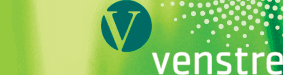 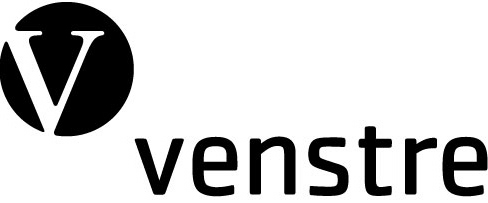 Medlemmer i Bærum VenstreBærum, den 15.januar 2015Valgkomiteens innstillingValgkomiteen i Bærum Venstre avgir herved sin innstilling.Valgkomiteen har bestått av Turid Dahlman, Ole Andreas Lilloe-Olsen og Bente Knagenhjelm. Valgkomiteen startet sitt arbeid i oktober 2014. Det har blitt oppfordret om å komme med innspill på to medlemsmøter.Valgkomiteen sendte ut et brev til alle medlemmer den 31.oktober med svarfrist 1.desember. På bakgrunn av de tilbakemeldinger vi har fått, har valgkomiteen hatt kontakt med aktuelle kandidater på e-post, telefon og/eller intervjuer. Vi har vurdert det sittende styret ut fra tilbakemeldingene fra den enkelte, opplysninger i intervju og fremmøteprofil, artikler og initiativ.Valgkomiteen har lagt vekt på å sette sammen et godt team med ulik kompetanse som kan være samlende i et viktig valgår for Venstre. Vi har lagt vekt på å finne folk med solid organisasjonserfaring, rolleforståelse og evne til å arbeide strukturert og planmessig i tillegg til folk med initiativ, kreativitet og evne til å engasjere og mobilisere. Vi mener forslaget sikrer god kontinuitet, politisk representativitet og samtidig god utnyttelse av de personressursene vi har hatt å velge i. Det var en sterk overvekt av menn som både ble foreslått og selv meldte sin interesse for å arbeide for organisasjonen. Fordi enkelte kandidater kun er kandidater til gitte verv foreslår vi at årsmøtet velger personer direkte i disse vervene. 
Vedtektene sier at styret som hovedregel skal bestå av minst 40 % av hvert kjønn. Vi har valgt å prioritere personlige ønsker og preferanser. Dersom årsmøtet fastholder hovedregelen forslår vi bytte av foreslått styremedlem og 1.vara. Alle forslag er enstemmig.Forslag på styre i Bærum Venstre:Leder/politisk ansvarlig				Mette Kaaby (gjenvalg)Nestleder/organisatorisk ansvarlig:			Nils Ween (ny i denne posisjonen)Kasserer/Økonomiansvarlig:				Gudbrand Teigen (gjenvalg)Sekretær/valgkampleder:				Odd Roar Kristensen (nygammel)Styremedlem/VO ansvarlig				Øystein Goksøyr (gjenvalg/nytt ansvar)1.vara 							Wenche Steen (gjenvalg)2.vara							Petter Holth (ny)3.vara							Svein Falch (gjenvalg)VO-utvalg:		Øystein Goksøyr (leder - ny)		Astrid Ramnefjell (gjenvalg)		Turid Dahlman (gjenvalg)		Sven Trygve Haabeth (gjenvalg)Valgkomiteen:Turid Dahlman har sittet fire år og går ut. 
Vi foreslår at hun erstattes av Karianne Thøger-AndresenOrdstyrer medlemsmøter:
		Nils Ween er foreslått til styret og må derfor erstattesRevisor:		Jens-Kristian Borgan (gjenvalg)
		Hilde Arneberg (ny)Delegater til årsmøtet og kandidater til landsmøtet er allerede valgt i eget medlemsmøte 12.januar.Turid Dahlman		Ole Andreas Lilloe-Olsen		Bente Knagenhjelmturid.dahlman@gmail.com	lilloe-o@online.no			bente@knagehjelm.org917 82 610			916 90	519				4738 5247